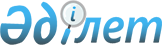 О внесении изменений и дополнений в решение маслихата от 26 декабря 2014 года № 299 "О районном бюджете Федоровского района на 2015 – 2017 годы"Решение маслихата Федоровского района Костанайской области от 29 мая 2015 года № 330. Зарегистрировано Департаментом юстиции Костанайской области 8 июня 2015 года № 5652

      В соответствии со статьей 109 Бюджетного кодекса Республики Казахстан от 4 декабря 2008 года, подпунктом 1) пункта 1 статьи 6 Закона Республики Казахстан «О местном государственном управлении и самоуправлении в Республике Казахстан» от 23 января 2001 года, Федоровский районный маслихат РЕШИЛ:



      1. Внести в решение маслихата от 26 декабря 2014 года № 299 «О районном бюджете Федоровского района на 2015-2017 годы» (зарегистрировано в Реестре государственной регистрации нормативных правовых актов за № 5280, опубликовано 5 февраля 2015 года в газете «Федоровские новости») следующие изменения и дополнения:



      пункт 1 указанного решения изложить в новой редакции:

      «1. Утвердить районный бюджет Федоровского района на 2015 - 2017 годы согласно приложениям 1, 2, и 3 соответственно, в том числе на 2015 год в следующих объемах:

      1) доходы – 3293283,3 тысячи тенге, в том числе по:

      налоговым поступлениям – 732955,0 тысяч тенге;

      неналоговым поступлениям – 11358,0 тысяч тенге;

      поступления от продажи основного капитала – 2615,0 тысяч тенге;

      поступления трансфертов – 2546355,3 тысячи тенге;

      2) затраты – 3304839,9 тысяч тенге;

      3) чистое бюджетное кредитование – 30064,5 тысяч тенге, в том числе:

      бюджетные кредиты – 45864,5 тысяч тенге;

      погашение бюджетных кредитов – 15800,0 тысяч тенге;

      4) сальдо по операциям с финансовыми активами – 0,0 тысяч тенге, в том числе:

      приобретение финансовых активов – 0,0 тысяч тенге;

      5) дефицит (профицит) бюджета - -41621,1 тысячи тенге;

      6) финансирование дефицита (использование профицита) бюджета 41621,1 тысяча тенге.»;



      дополнить указанное решение пунктом 2-3 следующего содержания:

      «2-3. Учесть, что в бюджете района на 2015 год предусмотрено распределение трансфертов органам местного самоуправления между селами, поселками, сельскими округами, городами районного значения в сумме 13253,0 тысячи тенге.»;



      дополнить указанное решение приложением 7 согласно приложению 2 к настоящему решению;



      приложение 1 к указанному решению изложить в новой редакции согласно приложению 1 к настоящему решению.



      2. Настоящее решение вводится в действие с 1 января 2015 года.      Председатель сессии                        Р. Байменов      Секретарь

      районного маслихата                        Б. Бекенов      СОГЛАСОВАНО:      Руководитель государственного

      учреждения «Отдел экономики

      и финансов Федоровского района»

      ______________ В. Гринак

Приложение 1            

к решению маслихата        

от 29 мая 2015 года № 330     Приложение 1            

к решению маслихата        

от 26 декабря 2014 года № 299   Районный бюджет Федоровского района на 2015 год

Приложение 2          

к решению маслихата       

от 29 мая 2015 года № 330   Приложение 7          

к решению маслихата       

от 26 декабря 2014 года № 299   Распределение трансфертов органам местного самоуправления

между селами, поселками, сельскими округами, городами районного

значения на 2015 год
					© 2012. РГП на ПХВ «Институт законодательства и правовой информации Республики Казахстан» Министерства юстиции Республики Казахстан
				КатегорияКатегорияКатегорияКатегорияКатегорияСумма,

тысяч тенгеКлассКлассКлассКлассСумма,

тысяч тенгеПодклассПодклассПодклассСумма,

тысяч тенгеСпецификаСпецификаСумма,

тысяч тенгеНаименованиеСумма,

тысяч тенгеIДоходы3293283,3100000Налоговые поступления732955,0101000Подоходный налог347348,0101200Индивидуальный подоходный налог347348,0103000Социальный налог172093,0103100Социальный налог172093,0104000Hалоги на собственность152417,0104100Hалоги на имущество65510,0104300Земельный налог9634,0104400Hалог на транспортные средства52683,0104500Единый земельный налог24590,0105000Внутренние налоги на товары, работы и услуги56264,0105200Акцизы3800,0105300Поступления за использование природных и других ресурсов36100,0105400Сборы за ведение предпринимательской и профессиональной деятельности16364,0107000Прочие налоги200,0107100Прочие налоги200,0108000Обязательные платежи, взимаемые за совершение юридически значимых действий и (или) выдачу документов уполномоченными на то государственными органами или должностными лицами4633,0108100Государственная пошлина4633,0200000Неналоговые поступления11358,0201000Доходы от государственной собственности858,0201500Доходы от аренды имущества находящегося в государственной собственности858,0206000Прочие неналоговые поступления10500,0206100Прочие неналоговые поступления10500,0300000Поступления от продажи основного капитала2615,0303000Продажа земли и нематериальных активов2615,0303100Продажа земли2615,0400000Поступления трансфертов2546355,3402000Трансферты из вышестоящих органов государственного управления2546355,3402200Трансферты из областного бюджета2546355,3Функциональная группаФункциональная группаФункциональная группаФункциональная группаФункциональная группаСумма,

тысяч тенгеФункциональная подгруппаФункциональная подгруппаФункциональная подгруппаФункциональная подгруппаСумма,

тысяч тенгеАдминистратор бюджетных программАдминистратор бюджетных программАдминистратор бюджетных программСумма,

тысяч тенгеБюджетная программаБюджетная программаСумма,

тысяч тенгеIIЗатраты3304839,901Государственные услуги общего характера238491,11Представительные, исполнительные и другие органы, выполняющие общие функции государственного управления198325,4112Аппарат маслихата района (города областного значения)11832,2001Услуги по обеспечению деятельности маслихата района (города областного значения)11832,2122Аппарат акима района (города областного значения)60346,7001Услуги по обеспечению деятельности акима района (города областного значения)60346,7123Аппарат акима района в городе, города районного значения, поселка, села, сельского округа126146,5001Услуги по обеспечению деятельности акима района в городе, города районного значения, поселка, села, сельского округа126146,52Финансовая деятельность280,0459Отдел экономики и финансов района (города областного значения)280,0010Приватизация, управление коммунальным имуществом, постприватизационная деятельность и регулирование споров, связанных с этим280,09Прочие государственные услуги общего характера39885,7454Отдел предпринимательства и сельского хозяйства района (города областного значения)12497,0001Услуги по реализации государственной политики на местном уровне в области развития предпринимательства и сельского хозяйства12497,0458Отдел жилищно-коммунального хозяйства, пассажирского транспорта и автомобильных дорог района (города областного значения)7610,1001Услуги по реализации государственной политики на местном уровне в области жилищно-коммунального хозяйства, пассажирского транспорта и автомобильных дорог7610,1459Отдел экономики и финансов района (города областного значения)19778,6001Услуги по реализации государственной политики в области формирования и развития экономической политики, государственного планирования, исполнения бюджета и управления коммунальной собственностью района (города областного значения)18153,6015Капитальные расходы государственного органа1625,002Оборона3712,01Военные нужды3712,0122Аппарат акима района (города областного значения)3712,0005Мероприятия в рамках исполнения всеобщей воинской обязанности3712,004Образование1535596,11Дошкольное воспитание и обучение211772,8464Отдел образования района (города областного значения)211772,8009Обеспечение деятельности организаций дошкольного воспитания и обучения43492,8040Реализация государственного образовательного заказа в дошкольных организациях образования168280,02Начальное, основное среднее и общее среднее образование1250891,3123Аппарат акима района в городе, города районного значения, поселка, села, сельского округа16522,5005Организация бесплатного подвоза учащихся до школы и обратно в сельской местности16552,5464Отдел образования района (города областного значения)1198925,8003Общеобразовательное обучение1144952,0006Дополнительное образование для детей53973,8465Отдел физической культуры и спорта района (города областного значения)35443,0017Дополнительное образование для детей и юношества по спорту35443,09Прочие услуги в области образования72932,0464Отдел образования района (города областного значения)72932,0001Услуги по реализации государственной политики на местном уровне в области образования12165,6005Приобретение и доставка учебников, учебно-методических комплексов для государственных учреждений образования района (города областного значения)16691,0015Ежемесячная выплата денежных средств опекунам (попечителям) на содержание ребенка-сироты (детей–сирот), и ребенка (детей), оставшегося без попечения родителей12771,0022Выплата единовременных денежных средств казахстанским гражданам, усыновившим (удочерившим) ребенка (детей)-сироту и ребенка (детей), оставшегося без попечения родителей596,4029Обследование психического здоровья детей и подростков и оказание психолого-медико-педагогической консультативной помощи населению10768,0067Капитальные расходы подведомственных государственных учреждений и организаций19940,006Социальная помощь и социальное обеспечение107211,81Социальное обеспечение660,9464Отдел образования района (города областного значения)660,9030Содержание ребенка (детей), переданного патронатным воспитателям660,92Социальная помощь71146,8451Отдел занятости и социальных программ района (города областного значения)71146,8002Программа занятости9355,0005Государственная адресная социальная помощь290,0006Оказание жилищной помощи5000,0007Социальная помощь отдельным категориям нуждающихся граждан по решениям местных представительных органов15889,0010Материальное обеспечение детей-инвалидов, воспитывающихся и обучающихся на дому583,0014Оказание социальной помощи нуждающимся гражданам на дому16134,8016Государственные пособия на детей до 18 лет12864,0017Обеспечение нуждающихся инвалидов обязательными гигиеническими средствами и предоставление услуг специалистами жестового языка, индивидуальными помощниками в соответствии с индивидуальной программой реабилитации инвалида1755,0052Проведение мероприятий, посвященных семидесятилетию Победы в Великой Отечественной войне9276,09Прочие услуги в области социальной помощи и социального обеспечения35404,1451Отдел занятости и социальных программ района (города областного значения)35404,1001Услуги по реализации государственной политики на местном уровне в области обеспечения занятости и реализации социальных программ для населения14748,1011Оплата услуг по зачислению, выплате и доставке пособий и других социальных выплат358,0050Реализация Плана мероприятий по обеспечению прав и улучшению качества жизни инвалидов20298,007Жилищно-коммунальное хозяйство872891,91Жилищное хозяйство59023,9455Отдел культуры и развития языков района (города областного значения)7307,0024Ремонт объектов в рамках развития городов и сельских населенных пунктов по Дорожной карте занятости 20207307,0458Отдел жилищно-коммунального хозяйства, пассажирского транспорта и автомобильных дорог района (города областного значения)1280,0003Организация сохранения государственного жилищного фонда1280,0466Отдел архитектуры, градостроительства и строительства района (города областного значения)50436,9003Проектирование и (или) строительство, реконструкция жилья коммунального жилищного фонда50174,6074Развитие и/или сооружение недостающих объектов инженерно-коммуникационной инфраструктуры в рамках второго направления Дорожной карты занятости 2020262,32Коммунальное хозяйство779165,0466Отдел архитектуры, градостроительства и строительства района (города областного значения)779165,0058Развитие системы водоснабжения и водоотведения в сельских населенных пунктах779165,03Благоустройство населенных пунктов34703,0123Аппарат акима района в городе, города районного значения, поселка, села, сельского округа34703,0008Освещение улиц населенных пунктов10726,0010Содержание мест захоронений и погребение безродных45,0011Благоустройство и озеленение населенных пунктов23932,008Культура, спорт, туризм и информационное пространство258592,61Деятельность в области культуры54697,0455Отдел культуры и развития языков района (города областного значения)54697,0003Поддержка культурно-досуговой работы54697,02Спорт134346,0465Отдел физической культуры и спорта района (города областного значения)17212,0001Услуги по реализации государственной политики на местном уровне в сфере физической культуры и спорта6305,0005Развитие массового спорта и национальных видов спорта6578,0006Проведение спортивных соревнований на районном (города областного значения) уровне730,0007Подготовка и участие членов сборных команд района (города областного значения) по различным видам спорта на областных спортивных соревнованиях3599,0466Отдел архитектуры, градостроительства и строительства района (города областного значения)117134,0008Развитие объектов спорта117134,03Информационное пространство49102,0455Отдел культуры и развития языков района (города областного значения)46802,0006Функционирование районных (городских) библиотек42176,3007Развитие государственного языка и других языков народа Казахстана4625,7456Отдел внутренней политики района (города областного значения)2300,0002Услуги по проведению государственной информационной политики2300,09Прочие услуги по организации культуры, спорта, туризма и информационного пространства20447,6455Отдел культуры и развития языков района (города областного значения)7825,5001Услуги по реализации государственной политики на местном уровне в области развития языков и культуры7680,5032Капитальные расходы подведомственных государственных учреждений и организаций145,0456Отдел внутренней политики района (города областного значения)12622,1001Услуги по реализации государственной политики на местном уровне в области информации, укрепления государственности и формирования социального оптимизма граждан6961,1003Реализация мероприятий в сфере молодежной политики3932,0006Капитальные расходы государственного органа1729,010Сельское, водное, лесное, рыбное хозяйство, особо охраняемые природные территории, охрана окружающей среды и животного мира, земельные отношения62558,41Сельское хозяйство22602,4459Отдел экономики и финансов района (города областного значения)10874,0099Реализация мер по оказанию социальной поддержки специалистов10874,0473Отдел ветеринарии района (города областного значения)11728,4001Услуги по реализации государственной политики на местном уровне в сфере ветеринарии6313,4006Организация санитарного убоя больных животных650,0007Организация отлова и уничтожения бродячих собак и кошек500,0008Возмещение владельцам стоимости изымаемых и уничтожаемых больных животных, продуктов и сырья животного происхождения4265,06Земельные отношения7246,0463Отдел земельных отношений района (города областного значения)7246,0001Услуги по реализации государственной политики в области регулирования земельных отношений на территории района (города областного значения)7246,09Прочие услуги в области сельского, водного, лесного, рыбного хозяйства, охраны окружающей среды и земельных отношений32710,0473Отдел ветеринарии района (города областного значения)32710,0011Проведение противоэпизоотических мероприятий32710,011Промышленность, архитектурная, градостроительная и строительная деятельность10007,02Архитектурная, градостроительная и строительная деятельность10007,0466Отдел архитектуры, градостроительства и строительства района (города областного значения)10007,0001Услуги по реализации государственной политики в области строительства, улучшения архитектурного облика городов, районов и населенных пунктов области и обеспечению рационального и эффективного градостроительного освоения территории района (города областного значения)9907,0015Капитальные расходы государственного органа100,012Транспорт и коммуникации177340,41Автомобильный транспорт177340,4123Аппарат акима района в городе, города районного значения, поселка, села, сельского округа2500,0013Обеспечение функционирования автомобильных дорог в городах районного значения, поселках, селах, сельских округах2500,0458Отдел жилищно-коммунального хозяйства, пассажирского транспорта и автомобильных дорог района (города областного значения)174840,4022Развитие транспортной инфраструктуры127425,4023Обеспечение функционирования автомобильных дорог47415,013Прочие25113,09Прочие25113,0123Аппарат акима района в городе, города районного значения, поселка, села, сельского округа25113,0040Реализация мер по содействию экономическому развитию регионов в рамках Программы «Развитие регионов»25113,015Трансферты13325,61Трансферты13325,6459Отдел экономики и финансов района (города областного значения)13325,6006Возврат неиспользованных (недоиспользованных) целевых трансфертов72,6051Трансферты органам местного самоуправления13253,0IIIЧистое бюджетное кредитование30064,5Бюджетные кредиты45864,510Сельское, водное, лесное, рыбное хозяйство, особоохраняемые природные территории, охрана окружающей среды и животного мира, земельные отношения45864,51Сельское хозяйство45864,5459Отдел экономики и финансов района (города областного значения)45864,5018Бюджетные кредиты для реализации мер социальной поддержки специалистов45864,55Погашение бюджетных кредитов15800,001Погашение бюджетных кредитов15800,01Погашение бюджетных кредитов, выданных из государственного бюджета15800,013Погашение бюджетных кредитов, выданных из местного бюджета физическим лицам15800,0IVСальдо по операциям с финансовыми активами0,0Приобретение финансовых активов0,0VДефицит, профицит бюджета-41621,1VIФинансирование дефицита (использование профицита) бюджета41621,17Поступления займов45864,501Внутренние государственные займы45864,52Договоры займа45864,503Займы, получаемые местным исполнительным органом района (города областного значения)45864,516Погашение займов15800,01Погашение займов15800,0459Отдел экономики и финансов района (города областного значения)15800,0005Погашение долга местного исполнительного органа перед вышестоящим бюджетом15800,08Используемые остатки бюджетных средств11556,601Остатки бюджетных средств11556,61Свободные остатки бюджетных средств11556,601Свободные остатки бюджетных средств11556,6№ п/пНаименованиеСумма,

тысяч тенгеВсего13253,01Банновский сельский округ762,02Вишневый сельский округ481,03Воронежский сельский округ953,04Камышинский сельский округ589,05Косаральский сельский округ527,06Костряковский сельский округ395,07Коржинкольский сельский округ260,08Ленинский сельский округ1425,09Новошумный сельский округ1047,010Первомайский сельский округ301,011Пешковский сельский округ1028,012Чандакский сельский округ525,013Федоровский сельский округ4960,0